Підстава: пункт 4-1 постанови Кабінету Міністрів України від 11 жовтня 2016 р. № 710 «Про ефективне використання державних коштів» Обґрунтування на виконання вимог Постанови КМУ від 11.10.2016 № 710:Враховуючи зазначене, замовник прийняв рішення стосовно застосування таких технічних та якісних характеристик предмета закупівлі:Примітки:1) Допустиме відхилення до розмірів ±10%. Учасник в Тендерній пропозиції (технічній частині) для показника «розміри» повинен вказати конкретний показник або показник з допустимим відхиленням в межах зазначеного.Обґрунтування необхідності закупівлі даного виду товару з посиланням на конкретну марку, модель (виробника, тощо): Замовник здійснює закупівлю даного виду товару, оскільки він за своїми якісними та технічними характеристиками найбільше відповідатиме вимогам та потребам замовника. Замовник здійснює закупівлю товару, із встановленням посилань на торгову назву конкретного виробника, оскільки таке посилання є необхідними для надання загального уявлення Учасникам про товар.Додаткова інформація.1. У місцях, де технічна специфікація містить посилання на стандартні характеристики, технічні регламенти та умови, вимоги, умовні позначення та термінологію, пов’язані з товарами, роботами чи послугами, що закуповуються, передбачені існуючими міжнародними, європейськими стандартами, іншими спільними технічними європейськими нормами, іншими технічними еталонними системами, визнаними європейськими органами зі стандартизації або національними стандартами, нормами та правилами, біля кожного такого посилання вважати вираз «або еквівалент». Таким чином вважається, що до кожного посилання додається вираз «або еквівалент». У місцях, де технічна специфікація містить посилання1)на конкретну марку чи виробника або на конкретний процес, що характеризує продукт, чи послугу певного суб’єкта господарювання, чи на торгові марки, патенти, типи або конкретне місце походження чи спосіб виробництва, вважати наявним вираз «або еквівалент». Таким чином вважається, що до кожного посилання додається вираз «або еквівалент» (1) таке посилання обумовлено наданням Учасникам загального уявлення про технічні та якісні характеристики чи складові предмету закупівлі тощо). Під «еквівалентом» розуміється це щось рівноцінне, рівнозначне, рівносильне, таке що повністю відповідає встановленим вимогам Замовника (технічні та якісні характеристики, запропонованого еквіваленту повинні відповідати встановленим в Додатку 1 технічним та якісним характеристикам предмета закупівлі).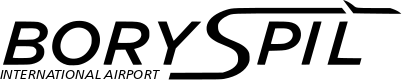 ДЕРЖАВНЕ ПІДПРИЄМСТВО«МІЖНАРОДНИЙ АЕРОПОРТ «БОРИСПІЛЬ» 08300, Україна, Київська обл., Бориспільський район, село Гора, вулиця Бориспіль -7, код 20572069, юридична особа/ суб'єкт господарювання, який здійснює діяльність в окремих сферах господарювання, зазначених у п. 4 ч.1 ст. 2 Закону України «Про публічні закупівлі»Обґрунтування технічних та якісних характеристик предмета закупівлі та очікуваної вартості предмета закупівліОбґрунтування технічних та якісних характеристик предмета закупівлі та очікуваної вартості предмета закупівліПункт КошторисуНазва предмета закупівлі із зазначенням коду за Єдиним закупівельним словникомОчікувана вартість предмета закупівлі згідно річного плану закупівельОчікувана вартість предмета закупівлі згідно ОГОЛОШЕННЯ про проведення відкритих торгівІдентифікатор процедури закупівліп. 6.20 (2023)Серветки для прибирання автомобілів, код ДК 021:2015 - 39520000-3 - Готові текстильні вироби 10 970,00 грн. з ПДВ9 141,67грн. без ПДВ UA-2023-06-29-003085-a1Обґрунтування технічних та якісних характеристик предмета закупівліВизначення потреби в закупівлі: Закупівля зумовлена необхідністю мийної дільниці транспортних засобів для підтримання автомобілів комплексу спецтранспорту в чистому та охайному стані. Обґрунтування технічних та якісних характеристик предмета закупівлі: Якісні та технічні характеристики предмета закупівлі визначені з урахуванням реальних потреб підприємства та оптимального співвідношення ціни та якості.Замовник здійснює закупівлю даного товару, оскільки він за своїми якісними та технічними характеристиками найбільше відповідатиме вимогам та потребам замовника.2Обґрунтування очікуваної вартості предмета закупівліОбґрунтування очікуваної вартості предмета закупівлі: Визначення очікуваної вартості предмета закупівлі обумовлено статистичним аналізом загальнодоступної інформації про ціну предмета закупівлі на підставі затвердженої центральним органом виконавчої влади, що забезпечує формування та реалізує державну політику у сфері публічних закупівель, примірної методики визначення очікуваної вартості предмета закупівлі, затвердженої наказом Міністерства розвитку економіки, торгівлі та сільського господарства України від 18.02.2020 № 275.Розрахунок очікуваної вартості предмета закупівлі здійснено відповідно до Положення «Про порядок визначення очікуваної вартості предмета закупівлі» від 17.05.2022 №50-06-1.Обґрунтування обсягів закупівлі: Обсяги визначено відповідно до очікуваної потреби.3Інша інформаціяБуло проаналізовано інформацію, що міститься в мережі інтернет, а саме інтернет-магазини:Інтернет-магазин https://epicentrk.ua/Інтернет-магазин https://rozetka.com.ua/ua/ Інтернет-магазин https://avtocar.org.ua/uІнтернет-магазин https://motorsport.com.ua/Інтернет-магазин https://www.sonax.kiev.ua/ 	Інтернет-магазин https://www.nl.ua/№ п/пНайменування ТоваруМарка або модель, або артикул, або каталожний номер, або інші параметри для ідентифікації ТоваруОдиницявиміруКількістьТехнічні та якісні характеристики предмета закупівлі(Технічна специфікація)1Набір серветок для кузоваSONAX MICROFIBRE CLOTH 416241набір10Матеріал – мікрофібра;Розміри – 40х40 см1);Призначення – універсальна для кузова;В наборі – 2 шт2Набір серветок універсальнихAUTO ASSISTANCE MTS6-220набір20Матеріал – мікрофібра;Розміри – 30х30 см1);Призначення – універсальна;В наборі  – 6 шт3Серветка волога зі штучної замшіAUTO ASSISTANCE BL140шт20Матеріал – штучна замша (волога);Розміри – 43х66 см1);Призначення – універсальна;